桃園市新屋區東明國民小學110年防疫停課-教師教學記錄表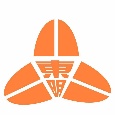 年級:_______ 導師: _________________學習方式: 同步、非同步、混成。學習資源與平台參考:教育部因材網 https://lfh.edu.tw/
教育部因才網數位學習資源(彙整民間平台教學資源) https://www.youtube.com/channel/UCFfPPM-2hZrctgmlyYHawmw
公視3台教育部徵收時段節目(5/19-5/28共8天的課程)學習平台：Google Classroom、Google meet、Line、Jitsi Meet、Microsoft  Teams…等學習資源：Youtube、google雲端、Facebook、學習吧、均一教育平台、PaGamO、AtoZ…本表請在5/31(一)前填妥，Line回傳教學組，表格不足請自行增加。日數
日期每日補充學習內容每日補充學習內容學生連繫教師簽名日數
日期傳送方式內容與說明學生連繫教師簽名一 /□電話    □line   □FB□E-mail  □其他 __________二 /三 /四 /五 /六 /七 /八 /九 /十 /